Bulletin d'adhésion 2018 / 2019Mme◽◽️	     Mr◽️Nom :                                                    Prénom :                                  Adresse : Ville :                                                    Code Postal :                                                                                                     Pays : Téléphone : Courriel : L’adhésion à l’Association :La cotisation prend date du 1er Septembre au 31 Aout (année scolaire) Vous permet recevoir les programmes, des messages de Hirano Rôshi et des informations culturelles liées au zen.De bénéficier de la couverture d’une Assurance :L’Association TCJZK Paris a souscrit auprès de la Compagnie MAAF Assurances, une Assurance Responsabilité Civile Multirisques Association.Adhésion :◽️ Cotisation annuelle 25 euros◽️ Cotisation annuelle de soutien 40 euros◽️ Don de soutient • Je règle le montant de : ◽️ En espèces ◽️ Par chèque payable en France à l’ordre de : Association Ten Chi Jin Zen Kaï Paris 33 rue Censier 75005 Paris◽️Par virement bancaire : (RIB envoyé sur demande).À :                                          Le :                            Signature :Ten Chi Jin Zen Kai Paris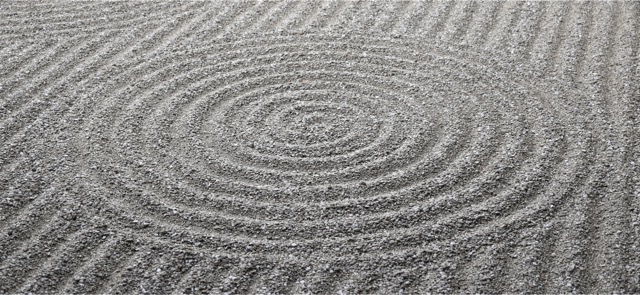 33, rue Censier 75005 ParisTél. 06 03 61 06 03tcj-zenkai@orange.frwww.tenchijin-zen-kai.fr